UPRAVA  REPUBLIKE SLOVENIJE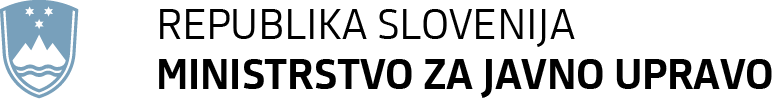 ZA INFORMACIJSKO VARNOSTTržaška cesta 21, 1000 Ljubljana		T: 01 478 47 78	E: gp.uiv@gov.si	www.uiv.si Številka:	1100-3/2020-3132-1Datum:		23. 7. 2020Na podlagi 3. točke prvega odstavka 68. člena v povezavi s tretjim odstavkom 70. člena Zakona o javnih uslužbencih (Uradni list RS, št. 63/07 – UPB3, 65/08, 69/08-ZTFI-A, 69/08-ZZavar-E, 74/09 – odl.US in 40/12-ZUJF; v nadaljevanju besedila: ZJU) in 25. člena Zakona o delovnih razmerjih (ZDR-1, Uradni list RS, št. 21/13, 78/13 – popr., 47/15 – ZZSDT, 33/16 – PZ-F, 52/16, 15/17 – odl. US, 22/19 – ZPosS in 81/19) Uprava Republike Slovenije za informacijsko varnost, Tržaška cesta 21, Ljubljana,objavlja prosto uradniško delovno mestoVIŠJI SVETOVALEC (šifra DM 10001) v Upravi Republike Slovenije za informacijsko varnost, za določen čas, s polnim delovnim časom, za čas trajanja projekta »Predsedovanje Republike Slovenije Svetu Evropske unije 2021«, in sicer od predvidoma 1. 10. 2020 do 31. 3. 2022 – z namenom napotitve na delovno mesto DIPLOMAT V ZUNANJI SLUŽBI - PSEU (asistent svetovalca za kibernetska vprašanja in tajne podatke) v Ministrstvu za zunanje zadeve, v Stalnem predstavništvu Republike Slovenije v Bruslju.Kandidati, ki se bodo prijavili na prosto delovno mesto, morajo izpolnjevati naslednje pogoje:visokošolsko strokovno izobraževanje (prejšnje)/visokošolska strokovna izobrazba (prejšnja) ali visokošolsko strokovno izobraževanje (prva bolonjska stopnja)/visokošolska strokovna izobrazba (prva bolonjska stopnja) ali visokošolsko univerzitetno izobraževanje (prva bolonjska stopnja)/ visokošolska univerzitetna izobrazba (prva bolonjska stopnja),najmanj 5 let delovnih izkušenj,višja raven znanja angleškega in drugega tujega jezika, dovoljenje za dostop do tajnih podatkov stopnje tajnosti »Tajno« (če ga kandidat nima ga lahko pridobi naknadno),državljanstvo Republike Slovenije,znanje uradnega jezika,ne smejo biti pravnomočno obsojeni zaradi naklepnega kaznivega dejanja, ki se preganja po uradni dolžnosti in ne smejo biti obsojeni na nepogojno kazen zapora v trajanju več kot šest mesecev,zoper njih ne sme biti vložena pravnomočna obtožnica zaradi naklepnega kaznivega dejanja, ki se preganja po uradni dolžnosti.Naloge delovnega mesta višji svetovalec so naslednje:organiziranje medsebojnega sodelovanja in usklajevanja notranjih organizacijskih enot in sodelovanja z drugimi organi na delu delovnega področja projekta predsedovanja, ki se navezuje na kibernetska vprašanja in tajne podatke,sodelovanje pri oblikovanju sistemskih rešitev in drugih najzahtevnejših gradiv v okviru projekta predsedovanja na področju kibernetskih vprašanj in tajnih podatkov,samostojno opravljanje drugih zahtevnejših nalog v okviru projekta predsedovanja,sodelovanje v projektnih skupinah v okviru projekta predsedovanja,opravljanje drugih nalog v zvezi s projektom PSEU2021 v okviru delovnega področja uprave,opravljanje drugih nalog po navodilu vodij projekta predsedovanja.Kot delovne izkušnje se šteje delovna doba na delovnem mestu, za katero se zahteva ista stopnja izobrazbe in čas pripravništva v isti stopnji izobrazbe, ne glede na to, ali je bilo delovno razmerje sklenjeno oz. pripravništvo opravljeno pri istem ali drugem delodajalcu. Za delovne izkušnje se štejejo tudi delovne izkušnje, ki jih je javni uslužbenec pridobil z opravljanjem del na delovnem mestu, za katero se zahteva za eno stopnjo nižja izobrazba, razen pripravništva v eno stopnjo nižji izobrazbi. Kot delovne izkušnje se upošteva tudi drugo delo na enaki stopnji zahtevnosti, kot je delovno mesto, za katero oseba kandidira. Delovne izkušnje se dokazujejo z verodostojnimi listinami, iz katerih sta razvidna čas opravljanja dela in stopnja izobrazbe.Zahtevane delovne izkušnje se skrajšajo za tretjino v primeru, da ima kandidat univerzitetno izobrazbo ali visoko strokovno izobrazbo s specializacijo oziroma magisterijem ali izobrazbo pridobljeno po študijskem programu druge stopnje v skladu z zakonom, ki ureja visoko šolstvo.Višja raven znanja angleškega in drugega tujega jezika se dokazuje zlasti:s potrdilom o aktivnem znanju angleškega in drugega tujega jezika (zlasti s potrdilom o opravljeni maturi, opravljenem izpitu Državnega izpitnega centra na višji ravni, potrdilom o opravljenem mednarodnem izpitu oziroma certifikatu najmanj na ravni Sveta Evrope B2 ipd.), ki ni starejše od desetih let aliz dokazilom, da se je oseba šolala v angleškem jeziku (pridobila stopnjo izobrazbe: osnovno, srednjo, do- ali podiplomsko) v državi, v kateri je to materni jezik, če od zaključka šolanja ni preteklo več kot deset let aliz dokazilom, da je oseba vsaj 6 mesecev opravljala delo visokošolske zahtevnosti v tujini v tujem jeziku, če od opravljanja dela ni preteklo več kot deset let aliz ustnim preizkusom. Z izbranim kandidatom bo sklenjeno delovno razmerje za določen čas, predvidoma od 1. 10. 2020 do 31. 3. 2022, s polnim delovnim časom in s poskusnim delom 3 mesece. Izbrani kandidat na delovnem mestu višji svetovalec ne bo imenovan v naziv, se mu pa skladno s 73. členom ZJU določijo pravice in obveznosti za naziv višji svetovalec II. Izbrani kandidat bo delo opravljal v prostorih Ministrstva za javno upravo, Tržaška cesta 21, Ljubljana, oziroma v njegovih drugih uradnih prostorih.Kandidat mora k prijavi priložiti naslednje izjave:izjavo o izpolnjevanju pogoja glede zahtevane izobrazbe, iz katere mora biti razvidna stopnja in smer izobrazbe ter datum in ustanova, na kateri je bila izobrazba pridobljena,izjavo o izpolnjevanju pogoja glede delovnih izkušenj oziroma opis delovnih izkušenj, iz katerih je razvidno izpolnjevanje pogoja glede zahtevanih delovnih izkušenj (opis naj vsebuje navedbo delodajalca, skupen čas trajanja dela z datumom sklenitve in datumom prekinitve delovnega razmerja pri posameznem delodajalcu, opis dela ter stopnja zahtevnosti delovnega mesta),izjavo o izpolnjevanju pogoja znanja angleškega jezika in drugega tujega jezika na višji ravni,izjavo o pridobljenem dovoljenju za dostop do tajnih podatkov stopnje tajnosti »Tajno« oziroma o soglasju, da se bo zanj opravilo varnostno preverjanje za dostop do tajnih podatkov stopnje tajnosti »Tajno«,izjavo, da:je državljan Republike Slovenije,ni bil pravnomočno obsojen zaradi naklepnega kaznivega dejanja, ki se preganja po uradni dolžnosti in da ni bil obsojen na nepogojno kazen zapora v trajanju več kot šest mesecev,zoper njega ni bila vložena pravnomočna obtožnica zaradi naklepnega kaznivega dejanja, ki se preganja po uradni dolžnosti,izjavo, da za namen te javne objave dovoljuje organu, ki objavlja prosto delovno mesto, pridobitev teh podatkov iz uradne evidence.V primeru, da kandidat z vpogledom v uradne evidence ne soglaša, bo moral sam predložiti ustrezna dokazila.Kandidati za razpisano prosto uradniško delovno mesto vložijo prijavo na obrazcu »vloga«, ki je priloga tej javni objavi. Zaželeno je, da je vlogi priložen tudi kratek življenjepis v obliki Europass, kjer kandidat poleg formalne izobrazbe navede tudi druga znanja in veščine, ki jih je pridobil. Vloga je obvezna sestavina prijave posameznega kandidata.Kandidat vloži prijavo v pisni obliki, ki jo pošlje v zaprti ovojnici z označbo: »Za javno objavo delovnega mesta višji svetovalec (šifra DM 10001), v Upravi Republike Slovenije za informacijsko varnost, št. zadeve  1100-3/2020-3132« na naslov: Ministrstvo za javno upravo, Tržaška cesta 21, 1000 Ljubljana, in sicer v roku 8 dni po objavi na spletnem portalu državne uprave GOV.SI in Zavodu Republike Slovenije za zaposlovanje. Za pisno obliko prijave se šteje tudi elektronska oblika, poslana na elektronski naslov: gp.mju@gov.si, pri čemer veljavnost prijave ni pogojena z elektronskim podpisom. Kandidati bodo o izbiri pisno obveščeni po opravljeni izbiri. Obvestilo o končanem izbirnem postopku bo objavljeno na spletišču državne uprave na naslovu https://www.gov.si/zbirke/delovna-mesta/. Informacije o izvedbi javne objave dobite pri Mateji Arko Košec na tel. št. 01 478 86 18, o delovnem področju pa pri Ivani Boštjančič Pulko na tel. št. 01 478 86 52.Opomba: Uporabljeni izrazi, zapisani v moški slovnični obliki, so uporabljeni kot nevtralni za moške in ženske.dr. Uroš Svete                         					direktor uprave